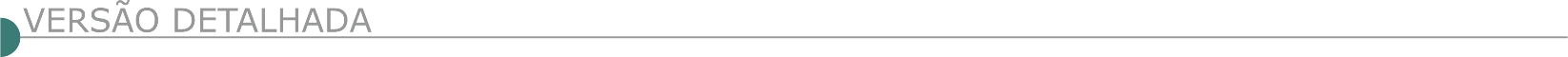 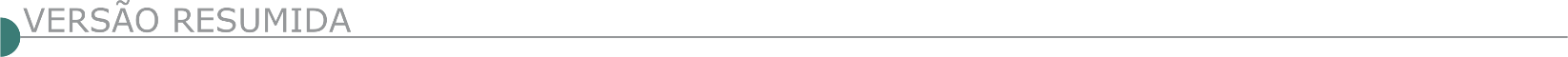  PROCURADORIA DA REPÚBLICA NO ESTADO DE MINAS GERAIS AVISO DE ALTERAÇÃO PREGÃO Nº 4/2020 Comunicamos que o edital da licitação supracitada, publicada no D.O.U de 28/07/2020 foi alterado. Objeto: Pregão Eletrônico - Contratação de empresa especializada em serviços de engenharia com o fim de realizar reforma e ampliação da sede própria da Procuradoria da República em São João Del Rei/MG, conforme condições, quantidades e exigências estabelecidas no Edital e seus anexos. Total de Itens Licitados: 00001 Novo Edital: 06/08/2020 das 10h00 às 16h00. Endereço: Avenida Brasil, 1877 - Bairro Funcionários BELO HORIZONTE - MG. Entrega das Propostas: a partir de 06/08/2020 às 10h00 no site www.comprasnet.gov.br. Abertura das Propostas: 18/08/2020, às 10h00 no site www.comprasnet.gov.br.  PREFEITURA MUNICIPAL DE ALVINÓPOLIS. PROCESSO LICITATÓRIO 203/2020 - TOMADA DE PREÇO 012/2020. Objeto: Contratação de empresa especializada para execução de obra de calçamento em bloquete sextavado e drenagem superficial de via rural, rua Principal (20° 3’12.34”S ; 43°12’37.35”O) e rua Sem Saída (20° 3’9.58”S ; 43°12’38.27”O) do povoado Terras, distrito Barretos - Alvinópolis – MG. Conforme projetos, planilha orçamentária de custo, memória de cálculo, memorial de descritivo, cronograma físico-financeiro e entre outros, objeto do Convênio nº13010004999/2020, firmado entre o município de Alvinópolis e Secretaria de Estado de Infraestrutura e Mobilidade. Data da Sessão: Dia: 21/08/2020. Credenciamento: das 13:00 horas às 13:30 horas. Abertura dos envelopes: 13:30 horas. Local: Sala de Licitações, Prefeitura Municipal de Alvinópolis, Rua Monsenhor Bicalho, 201 – CEP 35.950-000. Edital disponível no site do município.  PREFEITURA MUNICIPAL DE ARAXÁ/MG - AVISO DE LICITAÇÃO. PREGÃO ELETRÔNICO 09.042/2020O Município de Araxá, torna público a contratação de empresa especializada em engenharia civil incluindo fornecimento de material e mão de obra para a reforma dos PSF'S (Programa de Saúde da Família) no Município de Araxá-MG. Acolhimento das propostas 11/08/2020 à partir das 17:00 horas até 21/08/2020 às 09:00 horas; Abertura das Propostas de Preços dia 21/08/2020 às 09:05. Início da sessão de disputa de preços dia 21/08/2020 às 09:30 horas. Local: w.w.w.licitanet.com.br. Para todas as referências de tempo será observado o horário de Brasília - DF. Edital disponível nos sites: www.licitanet.com.br e www.araxa.mg.gov.br. Setor de Licitações: 0(34)3691-7022. PREFEITURA MUNICIPAL DE BALDIM AVISO DE LICITAÇÃO TOMADA DE PREÇOS Nº 7/2020 Torna público que fará realizar Proc. Lic. nº 032/2020, na Modalidade Tomada de Preços nº 007/2020 para contratação de empresa para prestação de serviços técnicos especializados de engenharia para construção de uma ponte em estrutura mista sobre o Córrego Grande, localizado na Rua Sumidouro, para dar acesso às comunidades de Patrimônio e João da Costa no Município de Baldim. Tipo da Licitação: Menor Preço Global: Data de entrega dos envelopes de Proposta e Documentação: 25/08/2020 até às 09:00h. Maiores informações e o edital completo poderão ser obtidos na Prefeitura de Baldim, na Rua Vitalino Augusto, 635, Centro, Telefax: (31) 3718-1255, pelo e-mail: licitacao@baldim.mg.gov.br, ou site: www.baldim.mg.gov.br.  PREFEITURA MUNICIPAL DE CAMBUÍ - AVISO DE LICITAÇÃO PRC Nº. 676/2020 – TP Nº. 010/2020 OBJETO: Calçamento em bloquete, através da emenda parlamentar Nº. 46645. A abertura do certame será as 09h do dia 26/08/2020. O edital encontra-se na página da prefeitura. Informações: (35) 3431-1167. PRC Nº. 674/2020 – TP Nº. 011/2020 – OBJETO: Recapeamento asfáltico, convênio 893859/2019/Min Desenv Regional. A abertura do certame será as 14h do dia 26/08/2020. O edital encontra-se na página da prefeitura. Informações: (35) 3431-1167.  PREFEITURA MUNICIPAL DE CAMPOS ALTOS/MG – LICITAÇÃO MODALIDADE TOMADA DE PREÇO Nº 06/2020, PROCESSO Nº 79/2020CONTRATAÇÃO DE EMPRESA PARA EXECUÇÃO DA OBRA DE PAVIMENTAÇÃO E RECAPEAMENTO ASFÁLTICO EM CBUQ EM DIVERSAS RUAS DO MUNICÍPIO DE CAMPOS ALTOS - MG. Abertura prevista para o dia 21/08/2020 às 08:30 horas. Prazo para cadastramento dos interessados até o dia 18/08/2020. O Edital encontra-se a disposição no Setor de Licitação desta Prefeitura ou pelo site: www.camposaltos.mg.gov.br.  PREFEITURA MUNICIPAL DE CARMO DO CAJURU AVISO DE LICITAÇÃO PL Nº. 182/20 TP Nº. 10/20. Objeto: Contratação de empresa especializada para conclusão da construção de Unidade Básica de Saúde (UBS) do Bairro São Luiz, com Recursos Federais, contemplada através da Resolução SES/MG 5.324 de 29/06/2016. Entrega e abertura dos envelopes: dia 24/08/20 às 13h00min. Info tel. (037) 3244-0704.AVISO DE LICITAÇÃO - PL Nº. 183/20 - TP Nº. 11/20. Objeto: Contratação de empresa especializada para execução de pavimentação e recapeamento asfáltico em vias públicas do Município de Carmo do Cajuru, visando o atendimento do Convênio nº 1301000681/2020/SEINFRA. Entrega e abertura dos envelopes: dia 25/08/20 às 13h00min. Info tel. (037) 3244-0704 e-mail contratos@carmodocajuru.mg.gov.br.  PREFEITURA MUNICIPAL DE FORMIGA - MG – PROCESSO DE LICITAÇÃO Nº. 096/2020 – MOD. TOMADA DE PREÇO Nº 013/2020 REGIME DE EXECUÇÃO: Empreitada por preço Unitário – TIPO: Menor preço. OBJETO: Contratação de empresa especializada para executar obras de pavimentação em ruas em asfalto (CBUQ) no Distrito Industrial José Luís Andrade II, em área urbana do Município de Formiga, por meio de recursos da União oriundos de leilão do Pré-sal. A entrega dos envelopes será até as 08:00 hs e a abertura às 08:10 min, dia 25/08/2020. Local: R. Barão de Piumhi 92- A, Diretoria de Compras Públicas, Formiga – MG. Informações: telefones (37) 3329-1843 / 3329-1844; e-mail: licitacao@formiga.mg.gov.br. Edital disponível no site: www.formiga.mg.gov.br.  PREFEITURA MUNICIPAL DE GURINHATÃ - SETOR DE LICITAÇÕES AVISO DE ABERTURA DE LICITAÇÃO CONCORRÊNCIA 002/2020 AVISO DE ABERTURA DE LICITAÇÃO CONCORRÊNCIA 002/2020 O Município de Gurinhatã-MG., por meio da Comissão Permanente de Licitação, torna público, para conhecimento dos interessados, que realizará licitação na modalidade CONCORRÊNCIA, para CONTRATAÇÃO DE EMPRESA HABILITADA EM PRESTAÇÃO DE SERVIÇOS DE OBRA DE ENGENHARIA PARA EXECUÇÃO DE OBRA DE IMPLANTAÇÃO DE PAVIMENTAÇÃO ASFÁLTICA, RECAPEAMENTO, DRENAGEM PLUVIAL E PASSEIOS PÚBLICOS EM VIAS URBANAS DO MUNICÍPIO DE GURINHATÃ, EM ATENDIMENTO AO CONTRATO DE REPASSE Nº 885125/2019 – OPERAÇÃO 1064948-30, COM AS ESPECIFICAÇÕES TÉCNICAS CONTIDAS NO PROJETO PADRÃO, MEMORIAL DESCRITIVO E DEMAIS PLANILHAS ORÇAMENTARIAS CONSTANTES NO ANEXO I – PASTA TÉCNICA DO EDITAL. A abertura será no dia 07/09/2020 às 14h00min. O Edital informações poderão ser obtidas na Prefeitura Municipal de Gurinhatã pelo telefone (34) 3264-1010, no site: www.gurinhata.mg.gov.br, ou pelo e-mail: licitacao@gurinhata.mg.gov.br, das 12:00 às 17:00. PREFEITURA MUNICIPAL DE ITABIRA/ MG - PROCESSO LICITATÓRIO PMI/SMA/SUCON Nº 125/2020 - PREGÃO PRESENCIAL PMI/SMA/SUCON Nº 060/2020Cujo objeto consiste em: Contratação de empresa para realizar a revitalização da lagoa e do espaço entorno localizada no Distrito Industrial I do Município de Itabira/MG. Recebimento dos envelopes de propostas e habilitação: dia 18/08/2020, às 14:30 horas no Auditório da Prefeitura Municipal de Itabira/MG. O edital poderá ser solicitado através do e-mail: contratositabira@yahoo.com.br.  PREFEITURA MUNICIPAL DE LAVRAS/ MG - TOMADA DE PREÇOS N° 8/2020 PROCESSO LICITATÓRIO N° 163/2020PREFEITURA MUNICIPAL DE LAVRAS/MG. Aviso de Publicação do Processo Licitatório n° 163/2020, Tomada de Preço n° 08/2020. Menor preço global. Contratação de empresa especializada em serviços de engenharia com fornecimento de mão de obra, material e equipamentos para obra de construção da Creche Fonte Verde, localizada na Rua Ana Amaral de Carvalho - Conjunto Habitacional Fonte Verde no município de Lavras-MG. Data de Apresentação de Envelopes e Julgamento: 09h00min do dia 25/08/2020. O Edital encontra-se na sede da Prefeitura Municipal, à Av. Dr. Sylvio Menicucci, nº 1575, Bairro Presidente Kennedy ou pelo site www.lavras.mg.gov.br. Telefax: (35)3694-4021. PREFEITURA MUNICIPAL DE LIMA DUARTE AVISOS DE LICITAÇÃO PREGÃO ELETRÔNICO Nº 3/2020 A Prefeitura Municipal de Lima Duarte torna público o processo licitatório na modalidade PREGÃO ELETRONICO Nº 03/2020, que acontecerá no dia 20/08/2020: A presente Licitação tem como objeto a aquisição de 2 (dois) caminhões compactadores de resíduos sólidos urbanos, sendo este objeto do convênio n°859780/2017, cujas especificações detalhadas encontram-se nos Anexos que acompanham o Edital. Informações sobre o edital estão à disposição dos interessados no site http://www.limaduarte.mg.gov.br/, https://www.portaldecompraspublicas.com.br, com a CPL, na Praça Juscelino Kubitschek, 173 - em horário comercial ou pelo telefone (32) 3281.1282 e/ou pelo e-mail licitacao@limaduarte.mg.gov.br. A licitação será regida pela Leis Federal 8.666/93 e suas alterações posteriores, bem como por leis específicas relacionadas ao objeto desta licitação e demais condições fixadas neste edital.PREGÃO PRESENCIAL Nº 38/2020Que acontecerá no dia 18/08/2020: A presente Licitação tem como objeto a Contratação de empresa para execução de duas passarelas metálicas, localizadas na Av Antônio Tuita, conforme especificações e dados técnicos constantes em anexos deste edital de licitação, parte integrante e inseparável deste edital, independente de transcrição. Informações sobre o edital estão à disposição dos interessados no site http://www.limaduarte.mg.gov.br/, com a CPL, na Praça Juscelino Kubitschek, 173 – em horário comercial ou pelo telefone (32) 3281.1282 e/ou pelo e-mail licitacao@limaduarte.mg.gov.br. A licitação será regida pela Leis Federal 8.666/93 e suas alterações posteriores, bem como por leis específicas relacionadas ao objeto desta licitação e demais condições fixadas neste edital.TOMADA DE PREÇOS Nº 12/2020 A PREFEITURA MUNICIPAL DE LIMA DUARTE TORNA público o processo licitatório na modalidade TOMADA DE PREÇOS Nº 12/2020, que acontecerá no dia 24/08/2020: A presente Licitação tem como objeto a Contratação de empresa para execução de reformas nas escolas e creches municipais, conforme anexos do edital. Informações sobre o edital estão à disposição dos interessados no site http://www.limaduarte.mg.gov.br/, https://www.portaldecompraspublicas.com.br, com a CPL, na Praça Juscelino Kubitschek, 173 - em horário comercial ou pelo telefone (32) 3281.1282 e/ou pelo e-mail licitacao@limaduarte.mg.gov.br. A licitação será regida pela Leis Federal 8.666/93 e suas alterações posteriores, bem como por leis específicas relacionadas ao objeto desta licitação e demais condições fixadas neste edital. TOMADA DE PREÇOS Nº 11/2020 A Prefeitura Municipal de Lima Duarte torna público o processo licitatório na modalidade TOMADA DE PREÇOS Nº 11/2020, que acontecerá no dia 21/08/2020: Contratação de empresa para execução de pavimentação de diversas ruas na cidade de Lima Duarte, conforme anexos do edital. Informações sobre o edital estão à disposição dos interessados no site http://www.limaduarte.mg.gov.br/, https://www.portaldecompraspublicas.com.br, com a CPL, na Praça Juscelino Kubitschek, 173 - em horário comercial ou pelo telefone (32) 3281.1282 e/ou pelo e-mail licitacao@limaduarte.mg.gov.br. A licitação será regida pela Leis Federal 8.666/93 e suas alterações posteriores, bem como por leis específicas relacionadas ao objeto desta licitação e demais condições fixadas neste edital. PREFEITURA MUNICIPAL DE MAMONAS/MG AVISO DE LICITAÇÃO TOMADA DE PREÇOS Nº 004/2020 - PROCESSO 025/2020 Objeto: Prestação de serviços na área de engenharia, incluindo mão-de-obra, materiais e disponibilização de equipamentos necessários para pavimentação com bloquete sextavado em diversas ruas na sede do Município de Mamonas/MG. Sessão de recebimento de propostas e julgamento: 24/08/2020 às 09:00. Edital: www.mamonas.mg.gov.br.  PREFEITURA MUNICIPAL DE MATOZINHOS - MG – PROCESSO LICITATÓRIO 103/PMM/2020, TOMADA DE PREÇO 14/PMM/2020Torna público, para conhecimento dos interessados, cujo objeto é contratação de empresa para execução de serviços de pavimentação e recapeamento asfáltico em CBUQ e drenagem superficial, nos locais definidos pela Secretaria, no Município de Matozinhos, conforme especificações do Presente Edital, Planilha de custos, Caderno de Encargos SUDECAP e anexos, com abertura para o dia 21/08/2020 às 09:30h. O edital já está disponível no site www.matozinhos.mg.gov.br Dr. Antonio Divino de Souza. Prefeito Municipal. Contato: (31) 3712-4083 ou (31) 3712- 4512 PREFEITURA MUNICIPAL DE PAULISTAS - PREGÃO PRESENCIAL Nº 31/2020 - SRP PROCESSO LICITATÓRIO 043/2020, PREGÃO PRESENCIAL N.º 031/2020A P.M. de Paulistas-MG, torna público que realizar. Objeto: Registro de Preços para futura e eventual Contratação de empresa para execução de serviços (com fornecimento de material e mão de obra), de instalação de parede de gesso acartonado (drywall) com acabamento em pintura, colocação de forro. Exclusiva de microempresas - ME e empresas de pequeno porte - EPP e Microempreendedor individual - MEI. Entrega dos Envelopes até o dia 18 de agosto as 08hs00min. Informações pelo Tel. (33) 3413-1183, O edital e demais anexos encontra disponível no site do município https://paulistas.mg.gov.br Informações e esclarecimentos protocoladas ou via e-mail licitacao@paulistas.mg.gov.br.  PREFEITURA MUNICIPAL DE PATOS DE MINAS/MG AVISO DE LICITAÇÃO – CONCORRÊNCIA Nº. 10/2020Tipo: Menor Preço Global, sendo o regime de execução a empreitada por preço unitário. Objeto: Contratação de empresa de engenharia para execução de obras de pavimentação asfáltica de vias urbanas no Distrito de Major Porto, através do convênio nº 1491001937/2019 – celebrado com a Secretaria de Estado de Governo e vias urbanas do Município de Patos de Minas, devendo a proposta e a documentação serem protocoladas no Setor de Protocolo, no 1º andar, até o dia 09/09/2020 às 13:00 h, sendo que serão abertos no mesmo dia às 13:30 h, na Sala de Reunião da CPL no 2º andar. O edital completo encontra-se no site do Município nos ícones: Portal da Transparência e Licitações. Maiores informações, junto à Prefeitura Municipal de Patos de Minas, através do telefone: (34) 3822-9607 das 12h00 às 18h00. PREFEITURA MUNICIPAL DE PIRANGA-MG: PROCESSO LICITATÓRIO Nº 070/2020, TP Nº 010/2020Convenio: 1301000763/2020, Processo: 1300.01.0001692/2020-31, Concedente: Secretaria de Estado de Infraestrutura e Mobilidade. Objeto: Pavimentação em Alvenaria Poliédrica, construção de meio-fio e sarjeta. Data para entrega dos envelopes de proposta e documentos: até 25/08/2020, as 09:00. Abertura dos envelopes: 25/08/2020 as 09:00 na sala de Licitações, à Rua Vereadora Maria Anselmo, 119, Centro, Piranga -MG. PREFEITURA MUNICIPAL DE PIRAJUBA TOMADA DE PREÇOS 014-2020 ASFALTAMENTO E RECAPEAMENTO A Prefeitura Municipal De Pirajuba Torna Público Nos Termos Das Leis 8666/93 E Suas Alterações Que Fará Realizar Através Da Comissão Permanente De Licitações A Tomada De Preços 014-2020 “Abertura De Processo Licitatório Para Contratação De Empresa Para a realização de asfaltamento de trecho e recapeamento de Avenida e Rua Conforme Memorial descritivo e Planilha Orçamentária”. Data De Abertura: 25 De agosto De 2020 As 09:00 Horas. O Edital Poderá Ser Obtido No Site www.pirajuba.mg.gov.br/licitacoes. Informações E Esclarecimentos poderão Ser Obtidas Pelo E-Mail compraspirajuba2013@hotmail.com.  PREFEITURA MUNICIPAL DE MATOZINHOS - MG – PROCESSO LICITATÓRIO 103/PMM/2020, TOMADA DE PREÇO 14/PMM/2020Torna público, para conhecimento dos interessados, cujo objeto é contratação de empresa para execução de serviços de pavimentação e recapeamento asfáltico em CBUQ e drenagem superficial, nos locais definidos pela Secretaria, no Município de Matozinhos, conforme especificações do Presente Edital, Planilha de custos, Caderno de Encargos SUDECAP e anexos, com abertura para o dia 21/08/2020 às 09:30h. O edital já está disponível no site www.matozinhos.mg.gov.br Dr. Antonio Divino de Souza. Prefeito Municipal. Contato: (31) 3712-4083 ou (31) 3712- 4512. PREFEITURA MUNICIPAL DE PONTO DOS VOLANTES - TOMADA DE PREÇOS Nº 8/2020 PROCESSO DE LICITAÇÃO Nº. 057/2020Do Tipo "Menor Preço Global", cujo objeto é a Contratação de pessoa jurídica para a Pavimentação da Avenida de Acesso ao Parque de Exposições de Ponto dos Volantes, de acordo convênio 1301000911/2020 - SEINFRA. Os envelopes com os Documentos de Habilitação e os envelopes com as Propostas, deverão ser entregues, protocolados até as 09h00min do dia 21/08/2020, e posteriormente serão abertos em sessão pública que será realizada no mesmo dia a partir das 09h05min, na sala de reuniões da Prefeitura Municipal, conforme os critérios estabelecidos no Edital de Licitação, que se encontra à disposição juntamente com seus anexos no site da Prefeitura Municipal: www.pontodosvolantes.mg.gov.br. A presente licitação será processada e julgada em conformidade com a Lei Federal nº. 8.666/93 e suas alterações. Eventuais dúvidas deverão ser direcionadas para o seguinte endereço de e-mail: licitacaopmpv@hotmail.com.  PREFEITURA MUNICIPAL DE PORTEIRINHA AVISO DE LICITAÇÃO – TP Nº: 05/2020 Menor preço Global. Objeto: Obra de Recapeamento Asfáltico em CBUQ sobre bloquetes em ruas diversas dos Bairros: Ouro Branco, Eldorado, Renascença e ruas do Centro da cidade de Porteirinha. Dia da Licitação: 21/08/2020 às 08:00hs. Local: Avenida Presidente Vargas, 01 – Centro, Porteirinha/ MG. Edital disponível no setor de licitação da prefeitura, www.porteirinha.mg.gov.br, informações (38) 3831-1297 ou licitação@porteirinha.mg.gov.br.  AVISO DE LICITAÇÃO – TP Nº: 06/2020 Menor preço Global. Objeto: Obra de Pavimentação Asfáltica em CBUQ em ruas diversas do Povoado de Paraguai no município de Porteirinha. Dia da Licitação: 21/08/2020 às 10:00hs. Local: Avenida Presidente Vargas, 01 – Centro, Porteirinha/ MG. Edital disponível no setor de licitação da prefeitura, www.porteirinha.mg.gov.br, informações (38) 3831-1297 ou licitação@porteirinha.mg.gov.br.  PREFEITURA MUNICIPAL DE RIO DO PRADO/MG PROCESSO LIC. Nº 034/2020 TP Nº 002/2020 Objeto: Contratação de empresa sob o regime de empreitada global, para a execução de Obras de Pavimentação em Bloquete sextavado e sarjeta nas ruas Bela Vista e Guanabara no bairro Bahia, conforme convênio n° 1491000442/2020 firmado entre a SEGOV e o Município de Rio do Prado/MG, Data de Abertura: 25/08/2020, ás 08h00minhs. Interessados poderão retirar o edital na sala de licitações à Rua Severiano Fonseca, 43, Centro, de 07h00min ás 12h00minhs, (33) 3744-1363.  PREFEITURA MUNICIPAL DE RIO VERMELHO - TOMADA DE PREÇOS Nº 9/2020 Torna público TOMADA DE PREÇOS Nº. 009/2020Tipo "Menor preço Global". Objeto: Contratação de serviços de ampliação e reforma no Posto de Saúde situado na Rua José Plício dos Santos, 76 - Chapadinha. Entrega dos envelopes "documentação e propostas": Dia 25 de agosto de 2020 até às 09:00 horas na Praça Nossa Senhora da Pena, 380, Centro, Rio Vermelho/MG. Maiores informações e o edital completo poderão ser obtidos na Prefeitura Municipal de Rio Vermelho, na Praça Nossa Senhora da Pena nº 380 - Centro, Tel.: (33) 3436-1361/ E-mail: licitar@riovermelho.mg.gov.br -Site: www.riovermelho.mg.gov.br.  PREFEITURA MUNICIPAL DE SÃO DOMINGOS DO PRATA/MG. CONVITE Nº 02/2020. Objetivando a contratação de empresa para execução de obra de calçamento em paralelepípedo de diversas ruas do Distrito Ilhéus do Prata, na Zona Rural de São Domingos do Prata. Os envelopes deverão ser entregues e protocolados até às 09h do dia 13 de agosto de 2020 na sede da Prefeitura. Cópia do Edital disponível no site: www.saodomingosdoprata.mg.gov.br. Mais informações p/ e-mail: licitacao@saodomingosdoprata.mg.gov.br ou p/ tel.: (31) 3856-1385.  PREFEITURA MUNICIPAL DE SÃO FRANCISCO DE PAULA/MG AVISO DE LICITAÇÃO: PREGÃO PRESENCIAL REGISTRO DE PREÇOS 038/2020 TIPO: MENOR PREÇO POR EMPREITADA GLOBAL Objeto: Contratação de empresa no ramo de construção civil para execução de Recapeamento Asfáltico e Drenagem no município de São Francisco de Paula/MG – Convênio SEGOV – Proposta nº 001406/2020– Entrega dos Envelopes: Dia 13 de agosto de 2020 às 14h00min – Abertura dos envelopes: Dia 13 de agosto de 2020 às 14h15min – Informações completas com a Comissão Permanente de Licitação da Prefeitura Municipal de São Francisco de Paula/MG – licitacao@saofranciscodepaula.mg.gov.br – Fone (37) 3332-1230, no horário de 13h00min as 16h00min. ESTADO DA BA - PREFEITURA MUNICIPAL DE TREMEDAL AVISO DE LICITAÇÃO RDC ELETRÔNICO N° 1/2020 AVISO DO RDC ELETRÔNICO Nº 001/2020Tipo: Menor preço Global, Modo de Disputa: Aberto. Abertura: 27/08/2020, às 10h:00, hora Brasília. Objeto CONTRATAÇÃO DE EMPRESA DE ENGENHARIA ESPECIALIZADA PARA EXECUÇÃO DE OBRA REFERENTE À CONSTRUÇÃO DE 01 (UMA) QUADRA COM VESTIÁRIO NA REGIÃO DO AGRESTE, NO MUNICÍPIO DE TREMEDAL/BA. Local da disputa e Edital: no site www.comprasgovernamentais.gov.br. Informações: (77) 3494-2100, e-mail: licitacoestremedal@gmail.com e/ou pelo site www.tremedal.ba.gov.br. PREFEITURA MUNICIPAL DE SAÚDE AVISO DE LICITAÇÃO CONCORRÊNCIA PÚBLICA Nº 2/2020 A CPL realizará dia 08.09.2020, às 11hs, Prç. Rui Barbosa, 138, Centro, Licitação M.CO 002.2020 - contratação de empresa especializada do ramo de engenharia civil, para execução, mediante o regime de empreitada por preço global, de obra de construção da escola municipal de ensino em tempo integral no Município de Saúde/BA. A obtenção do edital, poderá ser através do portal da transparência do Município de Saúde - BA, podendo ser consultado também presencialmente ou ainda adquirido via impresso de segunda a sexta-feira das 08 às 12hs, na sede da PM, na Pça Rui Barbosa, 29, Centro - Saúde/BA. Divulgação dos outros atos no DOM - site: www.pmsaude.ba.gov.br. 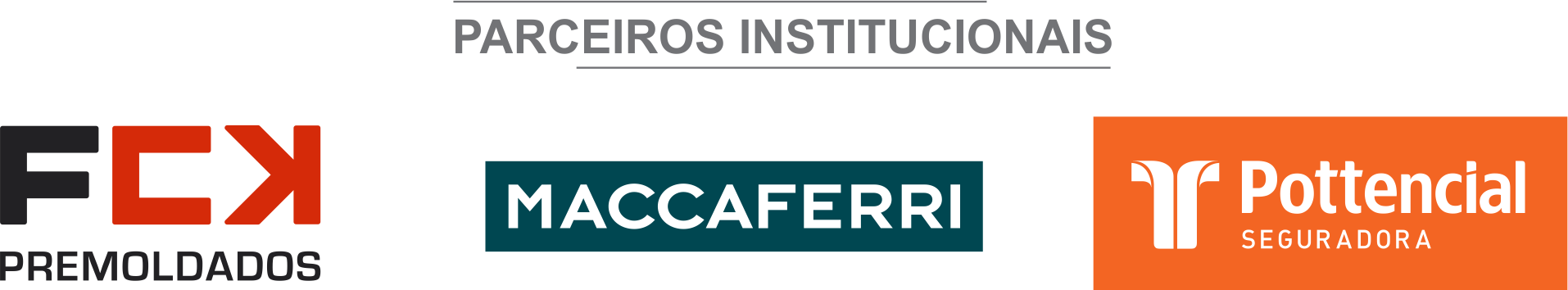 ÓRGÃO LICITANTE: SUPERINTENDÊNCIA DE DESENVOLVIMENTO DA CAPITAL – SUDECAPEDITAL: PREGÃO ELETRÔNICO SP 007/2020 PROCESSO: 01-032.925/20-77 - REMARCAÇÃO DE DATA DE SESSÃO PÚBLICA – ALTERAÇÃO NO VALOR Endereço: Rua dos Guajajaras, 1107 – 12° andar - Centro, Belo Horizonte - MG, 30180-105Informações: Telefone: (31) 3277-8102 - (31) 3277-5020Sites: www.licitacoes.caixa.gov.br e www.pbh.gov.br Endereço: Rua dos Guajajaras, 1107 – 12° andar - Centro, Belo Horizonte - MG, 30180-105Informações: Telefone: (31) 3277-8102 - (31) 3277-5020Sites: www.licitacoes.caixa.gov.br e www.pbh.gov.br OBJETO: CONTRATAÇÃO DE EMPRESA PARA PRESTAÇÃO DE SERVIÇOS CONTINUADOS DE MANUTENÇÃO E SERVIÇOS COMUNS DE ENGENHARIA NOS PRÓPRIOS MUNICIPAIS, COM FORNECIMENTO DE EQUIPAMENTOS, PEÇAS E INSUMOS DE PRIMEIRA LINHA, MÃO DE OBRA CAPACITADA, ASSIM COMO DISPONIBILIZAÇÃO DE EQUIPE OPERACIONAL EM REGIME DE PLANTÃO PARA APOIO AOS PLANTÕES DO SISTEMA MUNICIPAL DE PROTEÇÃO E DEFESA CIVIL E DO GRUPO GESTOR DE RISCOS E DESASTRES - GGRD, COM O FORNECIMENTO DE MATERIAIS, INSUMOS E MÃO DE OBRA, CONFORME ESPECIFICAÇÕES E QUANTIDADES CONTIDAS NOS ANEXOS DESTE EDITAL. DATAS: Credenciamento: até às 8h do dia 19/08/2020; Lançamento de proposta comercial e documentação de habilitação: até às 8h30min do dia 19/08/2020; Abertura da sessão pública de lances: às 10h do dia 19/08/2020.VALORESVALORESVALORESVALORESValor Estimado da ObraCapital Social Igual ou SuperiorGarantia de PropostaValor do Edital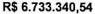 R$ -R$ -R$ -CAPACIDADE TÉCNICA: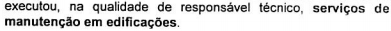 CAPACIDADE TÉCNICA:CAPACIDADE TÉCNICA:CAPACIDADE TÉCNICA:CAPACIDADE OPERACIONAL: 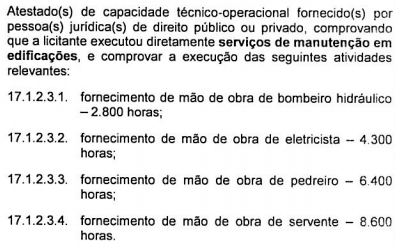 CAPACIDADE OPERACIONAL: CAPACIDADE OPERACIONAL: CAPACIDADE OPERACIONAL: ÍNDICES ECONÔMICOS: conforme edital. ÍNDICES ECONÔMICOS: conforme edital. ÍNDICES ECONÔMICOS: conforme edital. ÍNDICES ECONÔMICOS: conforme edital. OBSERVAÇÕES: A Pregoeira da torna público que decidiu suspender, “sine die”, a abertura da licitação em epígrafe, marcada para o dia 20 de maio de 2020, em virtude de análise de questionamento apresentado. Nova data para a realização do certame será oportunamente publicada. https://prefeitura.pbh.gov.br/sudecap/licitacao/pregao-eletronico-007-2020.  O texto integral do edital alterado, contendo todas as informações sobre o certame, encontra-se à disposição dos interessados na Internet, nos sites www.licitacoes.caixa.gov.br e www.pbh.gov.br. Mais informações também poderão ser obtidas através do e-mail ericacaroline@pbh.gov.br. ATENÇÃO ÀS NOVAS REGRAS, TRAZIDAS PELO DECRETO MUNICIPAL Nº 17.317/2020 E INSERÇÃO DOS DOCUMENTOS DE HABILITAÇÃO NO SISTEMA DO PORTAL DA CAIXA ECONÔMICA FEDERAL CONCOMITANTEMENTE À INSERÇÃO DA PROPOSTA, ANTERIORES AO INÍCIO DA SESSÃO PÚBLICA. Visita: 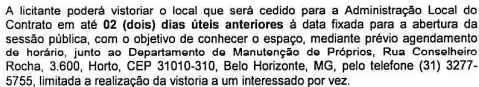 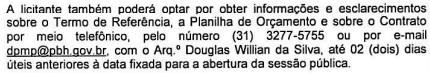 https://prefeitura.pbh.gov.br/sudecap/licitacao/pregao-eletronico-007-2020. OBSERVAÇÕES: A Pregoeira da torna público que decidiu suspender, “sine die”, a abertura da licitação em epígrafe, marcada para o dia 20 de maio de 2020, em virtude de análise de questionamento apresentado. Nova data para a realização do certame será oportunamente publicada. https://prefeitura.pbh.gov.br/sudecap/licitacao/pregao-eletronico-007-2020.  O texto integral do edital alterado, contendo todas as informações sobre o certame, encontra-se à disposição dos interessados na Internet, nos sites www.licitacoes.caixa.gov.br e www.pbh.gov.br. Mais informações também poderão ser obtidas através do e-mail ericacaroline@pbh.gov.br. ATENÇÃO ÀS NOVAS REGRAS, TRAZIDAS PELO DECRETO MUNICIPAL Nº 17.317/2020 E INSERÇÃO DOS DOCUMENTOS DE HABILITAÇÃO NO SISTEMA DO PORTAL DA CAIXA ECONÔMICA FEDERAL CONCOMITANTEMENTE À INSERÇÃO DA PROPOSTA, ANTERIORES AO INÍCIO DA SESSÃO PÚBLICA. Visita: https://prefeitura.pbh.gov.br/sudecap/licitacao/pregao-eletronico-007-2020. OBSERVAÇÕES: A Pregoeira da torna público que decidiu suspender, “sine die”, a abertura da licitação em epígrafe, marcada para o dia 20 de maio de 2020, em virtude de análise de questionamento apresentado. Nova data para a realização do certame será oportunamente publicada. https://prefeitura.pbh.gov.br/sudecap/licitacao/pregao-eletronico-007-2020.  O texto integral do edital alterado, contendo todas as informações sobre o certame, encontra-se à disposição dos interessados na Internet, nos sites www.licitacoes.caixa.gov.br e www.pbh.gov.br. Mais informações também poderão ser obtidas através do e-mail ericacaroline@pbh.gov.br. ATENÇÃO ÀS NOVAS REGRAS, TRAZIDAS PELO DECRETO MUNICIPAL Nº 17.317/2020 E INSERÇÃO DOS DOCUMENTOS DE HABILITAÇÃO NO SISTEMA DO PORTAL DA CAIXA ECONÔMICA FEDERAL CONCOMITANTEMENTE À INSERÇÃO DA PROPOSTA, ANTERIORES AO INÍCIO DA SESSÃO PÚBLICA. Visita: https://prefeitura.pbh.gov.br/sudecap/licitacao/pregao-eletronico-007-2020. OBSERVAÇÕES: A Pregoeira da torna público que decidiu suspender, “sine die”, a abertura da licitação em epígrafe, marcada para o dia 20 de maio de 2020, em virtude de análise de questionamento apresentado. Nova data para a realização do certame será oportunamente publicada. https://prefeitura.pbh.gov.br/sudecap/licitacao/pregao-eletronico-007-2020.  O texto integral do edital alterado, contendo todas as informações sobre o certame, encontra-se à disposição dos interessados na Internet, nos sites www.licitacoes.caixa.gov.br e www.pbh.gov.br. Mais informações também poderão ser obtidas através do e-mail ericacaroline@pbh.gov.br. ATENÇÃO ÀS NOVAS REGRAS, TRAZIDAS PELO DECRETO MUNICIPAL Nº 17.317/2020 E INSERÇÃO DOS DOCUMENTOS DE HABILITAÇÃO NO SISTEMA DO PORTAL DA CAIXA ECONÔMICA FEDERAL CONCOMITANTEMENTE À INSERÇÃO DA PROPOSTA, ANTERIORES AO INÍCIO DA SESSÃO PÚBLICA. Visita: https://prefeitura.pbh.gov.br/sudecap/licitacao/pregao-eletronico-007-2020.  ÓRGÃO LICITANTE: COPASA-MG EDITAL: PREGÃO ELETRÔNICO Nº 05.2020/3069Endereço: Rua Carangola, 606, térreo, bairro Santo Antônio, Belo Horizonte/MG.Informações: Telefone: (31) 3250-1618/1619. Fax: (31) 3250-1670/1317. E-mail: cpli@copasa.com.br. Endereço: Rua Carangola, 606, térreo, bairro Santo Antônio, Belo Horizonte/MG.Informações: Telefone: (31) 3250-1618/1619. Fax: (31) 3250-1670/1317. E-mail: cpli@copasa.com.br. OBJETO: SERVIÇOS AMBIENTAIS DE INTERVENÇÃO EM ESTRADAS VICINAIS. DATAS: Entrega:21/08/2020, até às 08:45.Abertura: 21/08/2020, às 08:45.Obs.: Edital e demais informações disponíveis a partir do dia 10/08/2020 no site: www.copasa.com.br.